Nom et prénom de l’élève :                                                        Ecole :CYCLE CYCLE CYCLE Année 1Année 2Année 3FREQUENTER :les rencontresassister, décovrir, renconter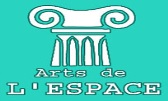 FREQUENTER :les rencontresassister, décovrir, renconter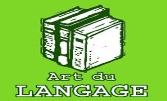 FREQUENTER :les rencontresassister, décovrir, renconter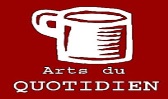 FREQUENTER :les rencontresassister, décovrir, renconter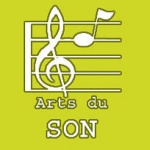 FREQUENTER :les rencontresassister, décovrir, renconter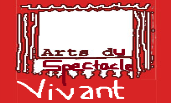 FREQUENTER :les rencontresassister, décovrir, renconter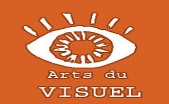 PRATIQUER :                  les pratiquesvivre une pratique artistique, présenter une production dans le cadre d’une restitution.PRATIQUER :                  les pratiquesvivre une pratique artistique, présenter une production dans le cadre d’une restitution.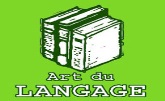 PRATIQUER :                  les pratiquesvivre une pratique artistique, présenter une production dans le cadre d’une restitution.PRATIQUER :                  les pratiquesvivre une pratique artistique, présenter une production dans le cadre d’une restitution.PRATIQUER :                  les pratiquesvivre une pratique artistique, présenter une production dans le cadre d’une restitution.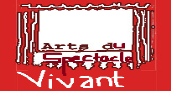 PRATIQUER :                  les pratiquesvivre une pratique artistique, présenter une production dans le cadre d’une restitution.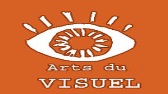 S’APPROPRIER :             les connaissancesmobiliser des connaissances et des technqique, exprimer un ressenti, une émotionS’APPROPRIER :             les connaissancesmobiliser des connaissances et des technqique, exprimer un ressenti, une émotionS’APPROPRIER :             les connaissancesmobiliser des connaissances et des technqique, exprimer un ressenti, une émotionS’APPROPRIER :             les connaissancesmobiliser des connaissances et des technqique, exprimer un ressenti, une émotionS’APPROPRIER :             les connaissancesmobiliser des connaissances et des technqique, exprimer un ressenti, une émotion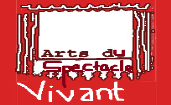 S’APPROPRIER :             les connaissancesmobiliser des connaissances et des technqique, exprimer un ressenti, une émotion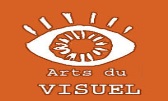 